В Стародубском центре детского творчества 23 ноября 2012 года прошла игра по станциям «Искатели приключений»,  посвящённая 70-летию разгрома Советскими войсками немецко-фашистских войск в Сталинградской битве. В игре приняли участие учащиеся школ города (30 детей).  Название команд уже подчеркивало активность ребят и готовность к соревнованиям: ССОШ №1 – «Ласточки»,  ССОШ №2 – «Комета»,  ССОШ №3 – «Романтики». Жюри в составе директора Стародубского центра детского творчества – Татьянок Т.А. и зам.директора по учебно-методической работе – Поклонская С.А. строго и справедливо оценивало ребят. Все были вовлечены в интересное морское путешествие. Команды преодолели такие препятствия как:Остров Песен (угадать 10 мелодий);Мыс  Истории (вопросы по истории ДОО, г.Стародуба и Сталинградской битвы);Остров Смекалки (отгадывание ребусов);Сказочный Остров (викторины по сказкам, мгновенная инсценировка сказки);Светофор (по правилам дорожного движения и знание дорожных знаков).По итогам игры команды были награждены грамотами отдела образования и культуры администрации города Стародуба: первое место – команда школы №2 «Комета» (74 балла), второе место разделили две команды с равным количеством баллов (66 баллов) – школа №1 «Ласточки» и школа №3 «Романтики».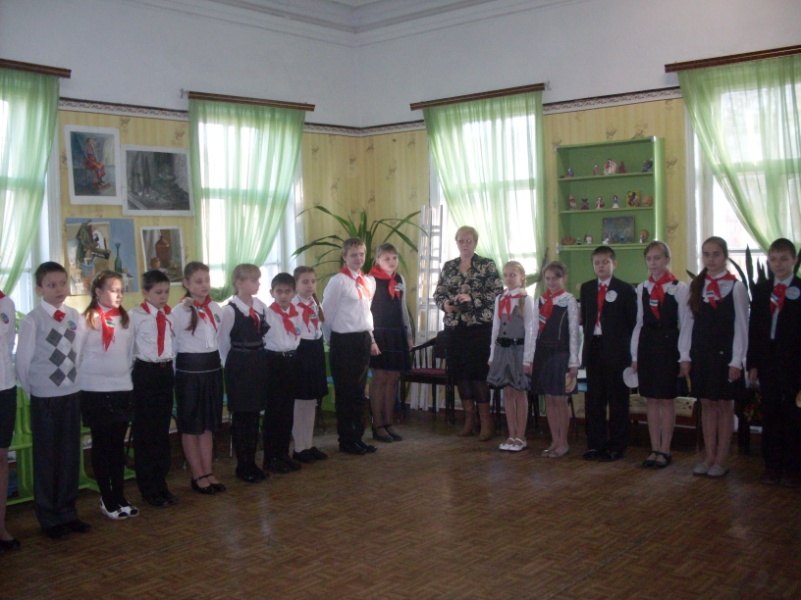 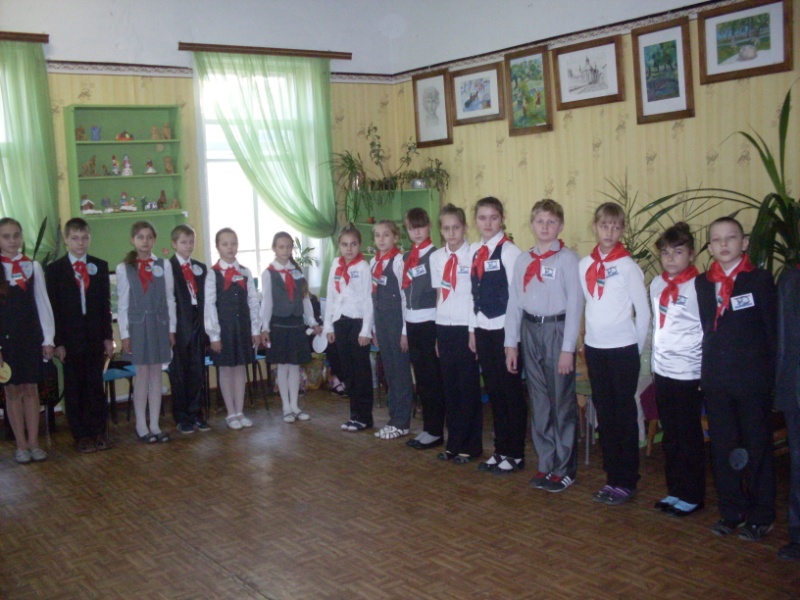 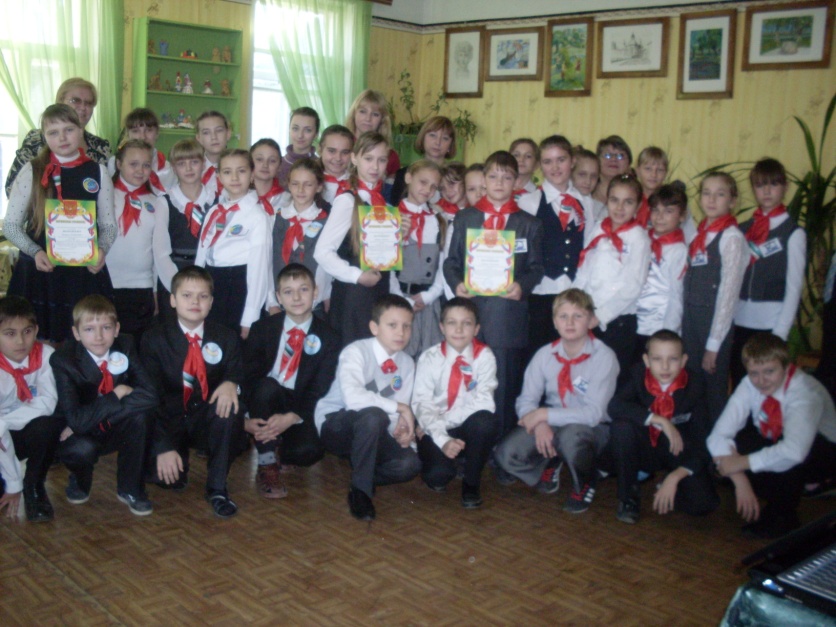 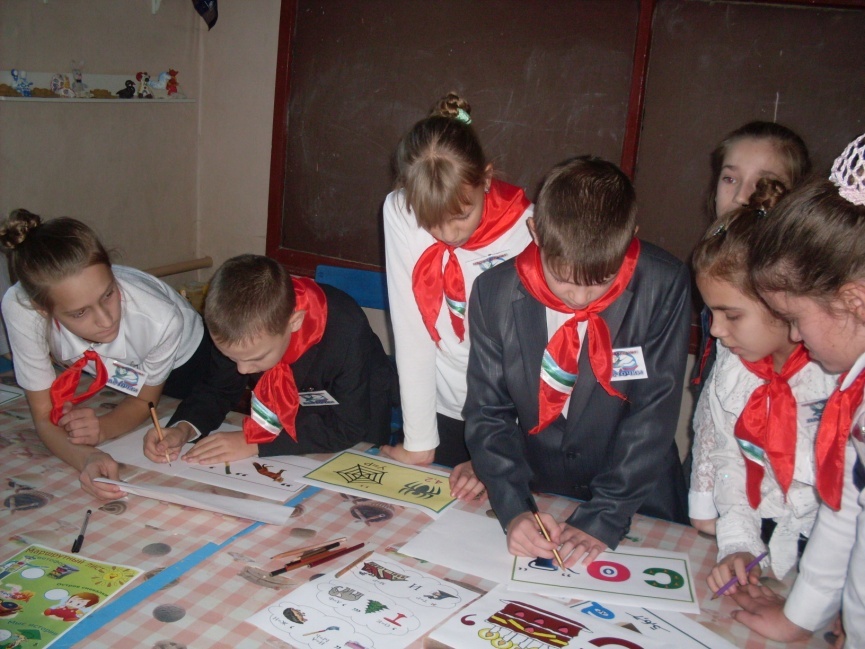 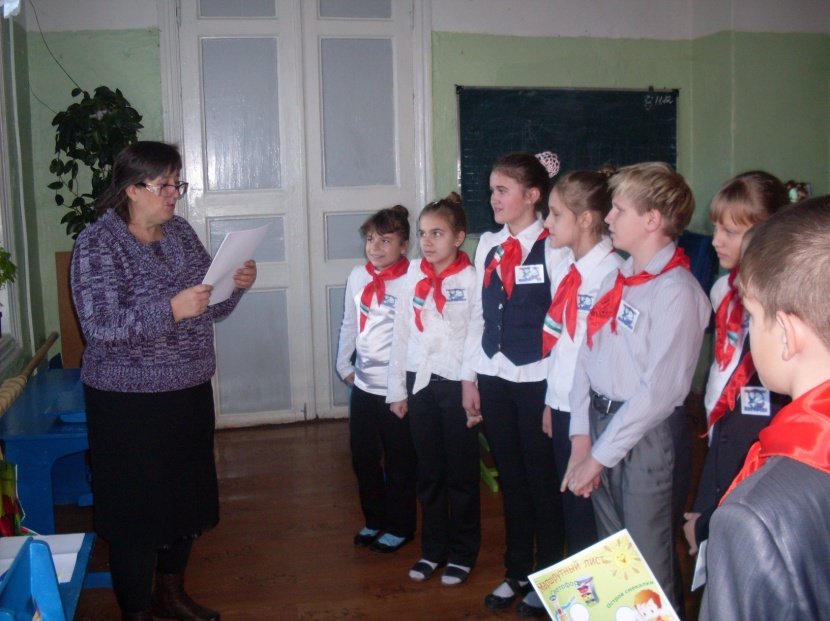 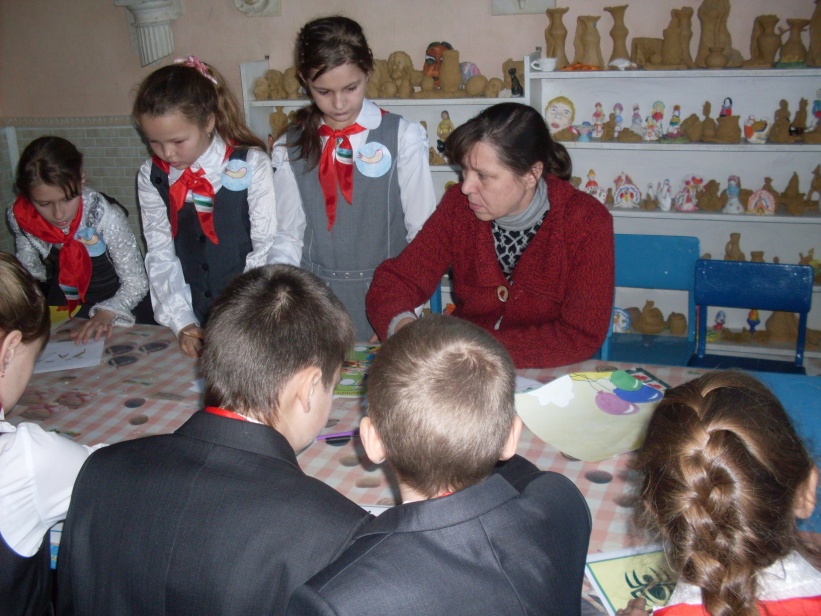 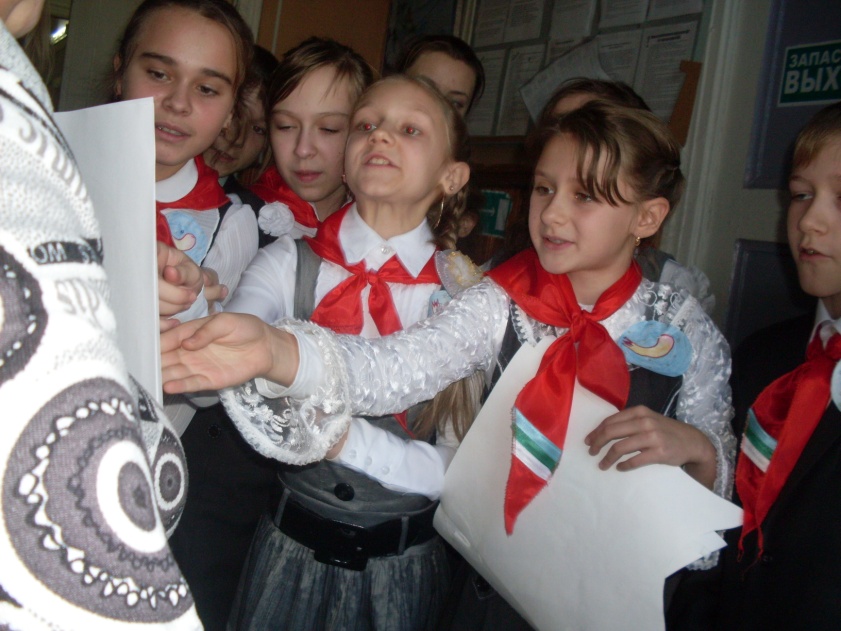 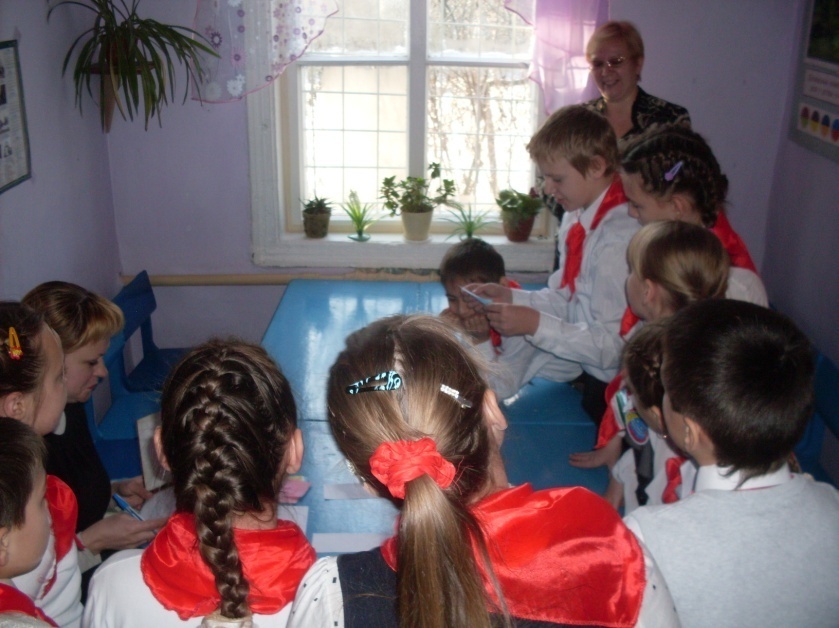 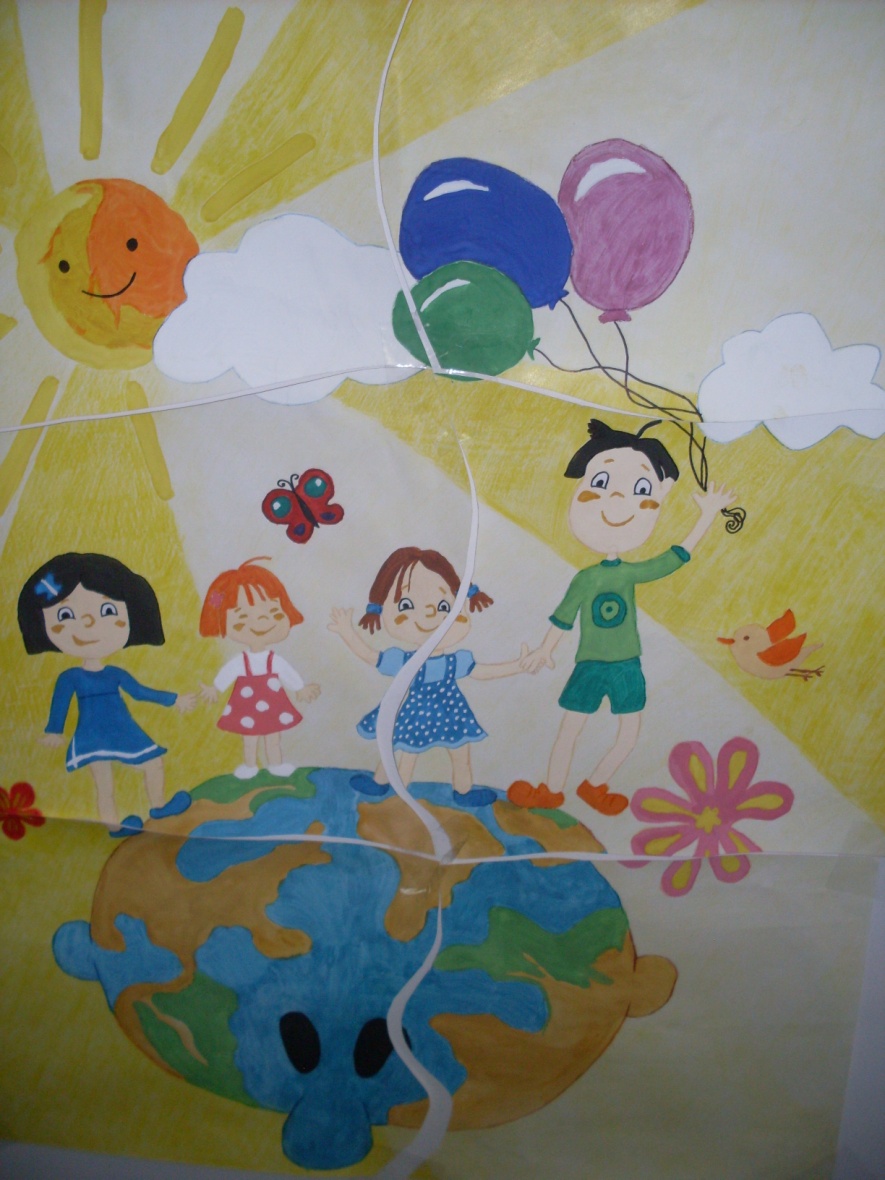 